Подведены итоги очного этапа Всероссийского конкурса «Арктур»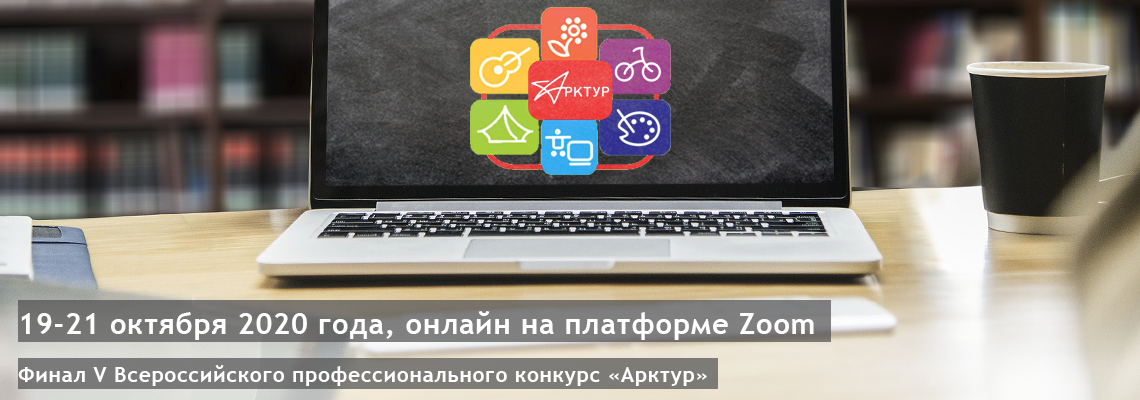 Подведены итоги заочного этапа V Всероссийского профессионального конкурса «Арктур». Лауреатом в номинации «Программа развития образовательной организации, реализующей программы дополнительного образования детей», среди конкурсантов, принявших участие от Республики Марий Эл, по итогам первого тура стал коллектив Муниципального учреждения дополнительного образования «Центр дополнительного образования «Каскад» г. Волжска. (Руководитель Захарченко Татьяна Юрьевна). Поздравляем Татьяну Юрьевну и творческий коллектив Центра «Каскад» с победой! И желаем им успеха в финале конкурса, который пройдет 19-21 октября 2020 года в онлайн формате, куда приглашены лауреаты всех номинаций. 